Cercle par AntoineMSI 1 20 Avril 2022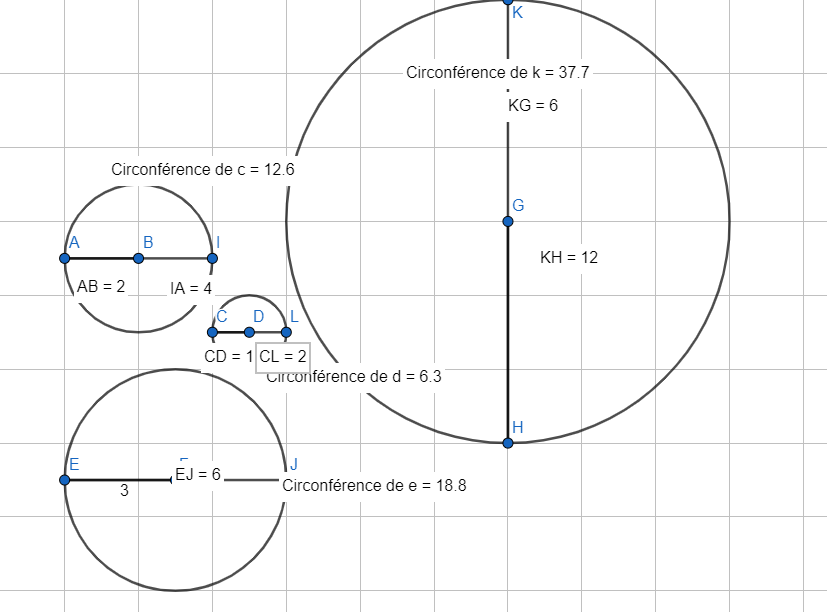 			Circonférence	diamètre	        C/DC 16.323.15C 212.643.15C 318.863.15C 437.7123.15